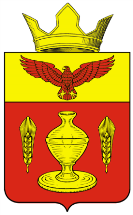 Волгоградская областьПалласовский муниципальный районАдминистрация Гончаровского сельского поселенияП О С Т А Н О В Л Е Н И Е      10 октября  2016 года             	  п.Золотари                                     №75Об отмене постановления администрацииГончаровского сельского поселения №71 от 03 октября 2016г. Об утверждении Административного регламентапредоставления муниципальной услуги«Утверждение схемы расположения земельного участка или земельных участковна кадастровом плане территории»            С целью приведения законодательства Гончаровского сельского поселения в соответствии с действующим законодательством, руководствуясь статьей 7 Федерального закона от 06 октября 2003 года № 131-ФЗ «Об общих принципах организации местного самоуправления в Российской Федерации», администрация Гончаровского сельского поселенияП О С Т А Н О В Л Я Е Т :               1. Отменить постановление администрации Гончаровского сельского поселения №71 от 03 октября 2016г. «Об утверждении Административного регламента предоставления муниципальной услуги«Утверждение схемы расположения земельного участка или земельных участков на кадастровом плане территории» 2. Контроль за исполнением настоящего Постановления, оставляю за собой. 3.Настоящее Постановление вступает в силу с момента официального опубликования (обнародования). Глава Гончаровского сельского поселения  	К.У.Нуркатов Рег. №75/2016г.     